BONNE FÊTE PAPA !  Fabrication d'une boîte à gâteaux pour accompagner le café.Matériel : une boîte rectangulaire de 6 x 12 cm en gros ,  du papier journal , des emporte pièces , ingrédients de la recette , du papier peint ,  la poésie 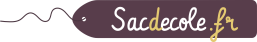 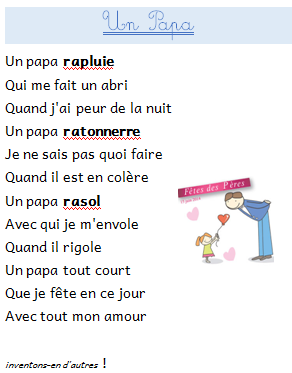 